BACHELOREXAMEN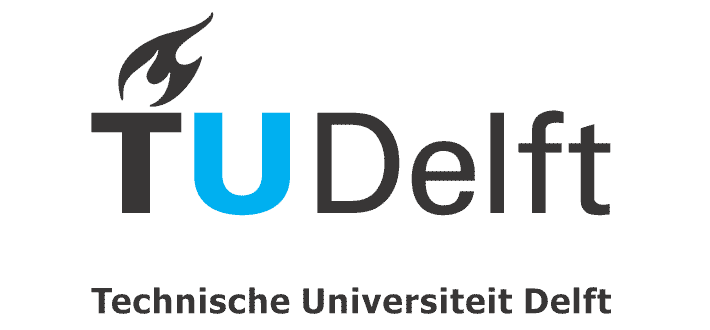 AANVRAAGFORMULIER 
FACULTEIT 3ME	Januari 2022Dit formulier wordt alleen in behandeling genomen als het digitaal wordt aangeleverd. Papieren formulieren worden niet in behandeling genomen.Ondergetekende,Naam en voorletters		:      	Studentnummer		:      Adres				:      		Postcode/ woonplaats		:      		Jaar 1e inschrijving opleiding	: Opleiding			: Deelname Honours Programme	: 	Profileringsfonds/RAS 		: 		Zo ja, aantal maanden:      1e graad onderwijsbevoegdheid	: 2e graad onderwijsbevoegdheid	: verklaart te hebben voldaan aan alle wettelijke en financiële verplichtingen.Titel onderzoekproject  NL         :       		 	EN	:      LET OP !Indien je na het behalen van je bachelor wilt doorstromen naar een masteropleiding binnen de TU Delft, dien je een verzoek tot inschrijving voor die masteropleiding te doen via Studielink www.Studielink.nl. 
Zodra het bachelor examen is geregistreerd bij de Centrale Studentenadministratie en je aan de eventuele aanvullende voorwaarden hebt voldaan, wordt je verzoek tot inschrijving omgezet in een master inschrijving. Wanneer je niet langer ingeschreven wil staan voor je opleiding(en) aan de TU Delft, dien je een verzoek tot uitschrijving in te dienen via je Studielink account. (www.Studielink.nl). Schrijf je uit in de maand dat je afstudeert. In verband met ziektekostenverzekering, visum en huisvesting, dienen non-EU studenten de balie van het International Office te bezoeken op dinsdag of donderdag tussen 12.00 tot 12.30 uur.Restitutie zal plaats vinden over de kalendermaanden met ingang van de eerste maand die volgt op de maand waarop het verzoek tot uitschrijven is ontvangen. Gerekend vanaf het tijdstip van beëindiging van de inschrijving, geldt dat per resterende maand 1/12e van het college- of examengeld wordt gerestitueerd. De maanden juli en augustus tellen hierbij mee.Voor meer informatie of vragen over uitschrijven en/of restitutie kunt u terecht op www.tudelft.nl/studenten/administratie/  of neem contact op via Contactcentre-ESA@TUDelft.nlPlaats				Datum				HandtekeningNa ondertekening dit formulier uitsluitend digitaal versturen aan SPA-3mE@TUDelft.nl.Houdt een kopie voor je eigen administratie